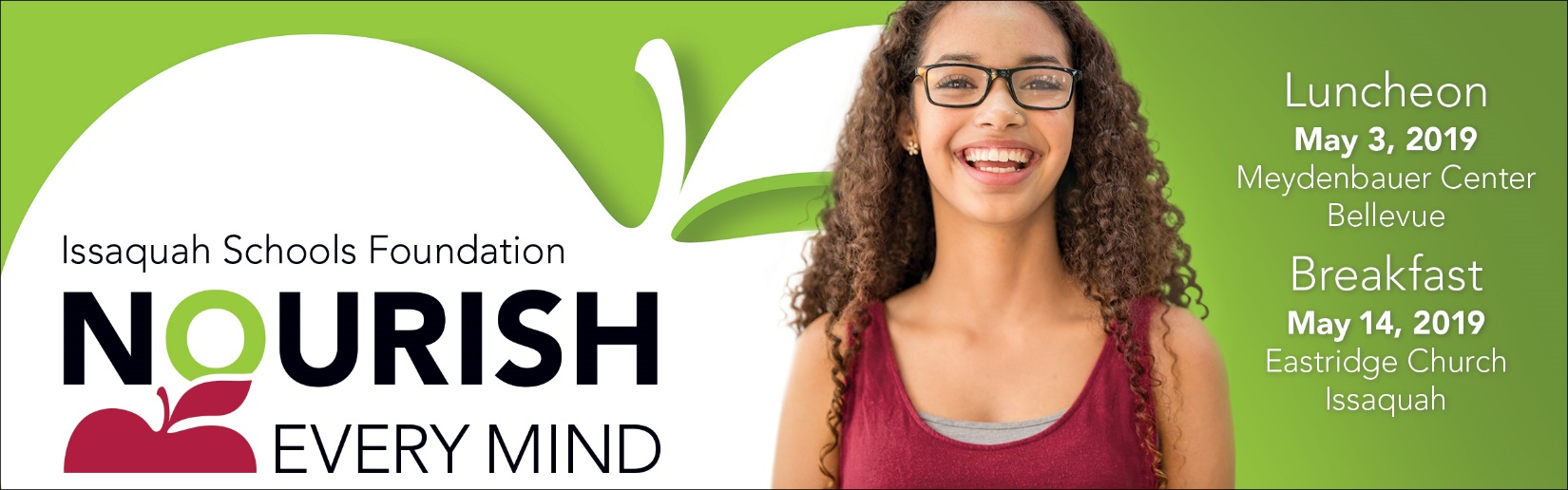   Name							Regular Lunch	Vegetarian Lunch	Breakfast If you cannot attend either event, you can still support the Foundation by donating at http://isfdn.org, or participating in the online auction!  The auction will be available to everyone online only April 19 – April 29, 2019 http://isfdn.org/auction 
Thank you to our generous Corporate Sponsors, who make it possible for 100% of event donations to be allocated directly toward supporting students.Issaquah Schools Foundation • PO Box 835 Issaquah WA 98027 • www.isfdn.org • 425.391.8557Corporate Table Sign-up sheetLuncheon • Friday, May 3, 2019 • Meydenbauer Center, Bellevue • 12:00 pm – 1:00 pm
Doors open at 11:00 am with a wine wall, program displays & time for networking.Breakfast • Tuesday, May 14, 2019 • Eastridge Church, Issaquah • 7:30 am – 8:30 am
Doors open at 7:00 am with time for networking and a breakfast buffet.Corporate Sponsor Table Name: ______________________________________________12345678910